Автономная некоммерческая организация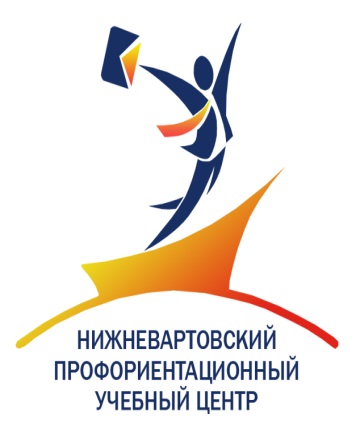 дополнительного профессионального образования          «Нижневартовский профориентационный учебный центр»ПОЛОЖЕНИЕ«Об организации итоговой аттестации при реализации дополнительныхпрофессиональных программ»Общие положения1.1 Данное положение разработано в соответствии с Федеральным законом от 29 декабря 2012 г. №273-ФЗ «Об образовании в Российской Федерации», приказом Министерства образования и науки Российской Федерации от 01 июля 2013 г. №499 «Об утверждении порядка организации иосуществления образовательной деятельности по дополнительным профессиональным программам». Уставом и локальным актами Автономной некоммерческой организации дополнительного профессионального образования «Нижневартовский профориентационный учебный центр» (далее – АНО ДПО «НПУЦ»).1.2 Итоговая аттестация проводится на основе принципов объективности и независимости оценки качества подготовки слушателей.1.3 Итоговая аттестация является обязательной для слушателей, завершающих обучение по дополнительной профессиональной программе (далее – ДПП) по профессиональной переподготовке и повышения квалификации.1.4 Итоговая аттестация представляет собой форму оценки степени и уровня освоения слушателем образовательной программы.1.5 К итоговой аттестации допускается слушатель, не имеющий академической задолженности и в полном объеме выполнивший учебный план или индивидуальный учебный план.1.6 Слушатели, не прошедшие итоговой аттестации или получившие на итоговой аттестации неудовлетворительные результаты, вправе пересдать итоговую аттестацию в течение 1 месяца и только один раз.1.7 Не допускается взимание платы с слушателей за прохождение итоговой аттестации.1.8 К проведению итоговой аттестации по дополнительным профессиональным программам профессиональной переподготовки привлекаются представители работодателей или их объединений.1.9 Оценка качества освоения ДПП проводится в отношении соответствия результатов освоения программы заявленным целям и планируемым результатам обучения.1.10 Слушатели, успешно прошедшие итоговую аттестацию, получают соответствующие документы о квалификации: удостоверение о повышении квалификации, диплом о профессиональной переподготовке.1.11 Слушателям, не прошедшим итоговую аттестацию по уважительной причине (по медицинским показаниям или в других исключительных случаях, документально подтвержденных), переносятся сроки сдачи итоговой аттестации на основании личного заявления.1.12 Слушателям, не прошедшим итоговую аттестацию или получившим на итоговой аттестации неудовлетворительные результаты, выдается справка об обучении (Приложение 1).1.13 К итоговой аттестации допускается слушатель, не имеющий задолженности и в полном объеме выполнивший учебный план по ДПП.1.14 По результатам итоговой аттестации издается приказ об отчислении слушателя и о выдаче документа о квалификации (удостоверения о повышении квалификации, диплома о профессиональной переподготовке).2 Итоговая аттестация при реализации программ повышения квалификации.2.1 Реализация программ повышения квалификации завершается итоговой аттестацией в виде междисциплинарного экзамена или зачета в соответствии с учебным планом ДПП.2.2 Для проведения междисциплинарного экзамена или зачета Итоговая аттестационная комиссия не создается. Итоговую аттестацию проводит преподаватель, читающий основные дисциплины программы повышения квалификации.2.3 Решение по результатам проведения междисциплинарного экзамена или зачета оформляется ведомостью (Приложение 2).3 Итоговая аттестация при реализации программ профессиональной переподготовки3.1 Итоговая аттестация слушателей по программам профессиональной переподготовки проходит в виде итогового аттестационного экзамена.3.2 При сдаче итогового аттестационного экзамена слушатели должны показать свою способность и умение, опираясь на полученные знания, сформированные умения, профессиональные компетенции, самостоятельно решать на современном уровне задачи своей профессиональной деятельности, профессионально излагать специальную информацию, аргументировать и защищать свою точку зрения.3.3 Председатель итоговой аттестационной комиссии утверждается учредителем АНО ДПО «НПУЦ» на календарный год.3.4 Дата, время проведения итогового аттестационного экзамена и состав итоговой аттестационной комиссии утверждается приказом директораАНО ДПО «НПУЦ» не позднее, чем за 30 дней до проведения экзамена.3.5 Председателем итоговой аттестационной комиссии по программам профессиональной переподготовки определяется лицо, неработающее в образовательной организации из числа ведущих специалистов предприятий, организаций и учреждений, по профилю осваиваемой слушателями программы.Председатель организует и контролирует деятельность итоговой аттестационной комиссии, обеспечивает единство требований, предъявляемых к слушателям.3.6 Состав итоговых аттестационных комиссий по программе профессиональной переподготовки формируется из числа лиц, приглашаемых из сторонних организаций: специалистов предприятий, учреждений и организацией по профилю осваиваемой слушателями программы, ведущих преподавателей и научных работников других образовательных организаций, а также педагогических работников АНО ДПО «НПУЦ». Количественный состав не должен быть меньше, чем 3 человека, включая председателя итоговой аттестационной комиссии и секретаря.3.7 Решение Итоговой аттестационной комиссий принимается на закрытых заседаниях простым большинством голосов членов комиссий, участвующих в заседании. При равном числе голосов голос председателя является решающим. Решение комиссий принимается непосредственно на заседании и сообщается слушателю.3.8 Заседания итоговых аттестационных комиссий оформляются протоколами (Приложение 3).3.9 Протоколы заседаний итоговых аттестационных комиссий подписываются председателем аттестационной комиссии, секретарем итоговойаттестационной комиссии и хранятся в архиве АНО ДПО «НПУЦ» согласно номенклатуре дел.3.10 После завершения аттестации председатель оформляет отчет о работе комиссии (Приложение 4).4 Критерии оценки освоения обучающимися дополнительной профессиональной программы.4.1 По результатам междисциплинарного зачета выставляются отметки по двухбалльной («удовлетворительно» («зачтено»), «неудовлетворительно» («незачтено») или пятибалльной системе («отлично», «хорошо», «удовлетворительно», «неудовлетворительно»).Отметки за экзамены и итоговые аттестационные экзамены выставляются по пятибалльной системе («отлично», «хорошо», «удовлетворительно», «неудовлетворительно»).Отметка «неудовлетворительно» ставится если:– при ответе обнаруживается отсутствие владение материалом в объеме изучаемой образовательной программы;– при раскрытии особенностей развития тех или иных профессиональных идей не используются материалы современных источников;– представление профессиональной деятельности не рассматривается в контексте собственного профессионального опыта, практики его организации;– при ответе на вопросы не дается трактовка основных понятий, при их употреблении не указывается авторство;– ответы на вопросы не имеют логически выстроенного характера, не используются такие мыслительные операции как сравнение, анализ и обобщение.Отметка «удовлетворительно» ставится если:– в ответах на вопросы при раскрытии содержания вопросов недостаточно раскрываются и анализируются основные противоречия и проблемы;– при раскрытии особенностей развития тех или иных профессиональных идей, а также описания профессиональной деятельности недостаточно используются материалы современных пособий и первоисточников, допускаются фактические ошибки;– представление профессиональной деятельности частично (не в полном объеме) рассматривается в контексте собственного профессионального опыта, практики его организации;– при ответе используется терминология и дается её определение без ссылки на авторов (теоретиков и практиков);– ответы на вопросы не имеют логически выстроенного характера, редко используются такие мыслительные операции как сравнение, анализ и обобщение;–  личная точка зрения слушателя носит формальный характер без умения обосновывать и доказывать.Отметка «хорошо» ставится если:– ответы на вопросы частично носят проблемный характер, при раскрытии особенностей развития тех или иных профессиональных идей, а также описании профессиональной деятельности используются материалы современных пособий и первоисточников;– при ответе используется терминология, соответствующая конкретному периоду развития теории и практики профессиональной деятельности, где определение того или иного понятия формулируется без знания контекста его развития в системе профессионального понятийного аппарата;– ответы на вопрос не имеют логически выстроенного характера, но используется такие мыслительные операции как сравнение, анализ и обобщение;– имеется личная точка зрения слушателя, основанная на фактическом и проблемном материале, приобретенной на лекционных, семинарских, практических занятиях и в результате самостоятельной работы.Отметка «отлично» ставится если:– ответы на вопросы носят проблемный характер, при раскрытии особенностей развития тех или иных профессиональных идей, их описания используются материалы современных учебных пособий и первоисточников;– при ответе используется терминология, соответствующая конкретному периоду развития теории и практики и четко формулируется определение, основанное на понимании контекста из появления данного термина в системе понятийного аппрета;– ответы на вопрос имеют логически выстроенный характер, часто используются такие мыслительные операции как сравнение, анализ и обобщение;– ярко выражена личная точка зрения слушателя, при обязательном владении фактическим и проблемным материалом, полученным на лекционных, практических, семинарских и в результате самостоятельной работы.Автономная некоммерческая организациядополнительного профессионального образования          «Нижневартовский профориентационный учебный центр»6286011, г. Нижневартовск, ул. Мира, дом 63, офис 22 тел. (3466) 55-21-98Уральский Ф-Л,ПАО «Промсвязьбанк»  г. Екатеринбург БИК 046577975к/с30101810500000000975Р/с 40703810905000000204___________________________________________________________СПРАВКА ОБ ОБУЧЕНИИ«____» ____________20____г.	                                    №_____Настоящим подтверждается, что __________________________, обучаясьв АНО ДПО «НПУЦ» в период с «_____» ____________ 20____г. по «_____» _________ 20_____г. освоил(а) учебный план по дополнительной профессиональной программе профессиональной переподготовки «________________________». Отчислен(а) приказом директора №____ от «____» __________20___ года по причине _________________________________________Справка выдана для предъявления ____________________Автономная некоммереческая организациядополнительного професионального образования          «Нижневартовский профориентационный учебный центр»ВЕДОМОСТЬитоговой аттестации«_____»____________ 20_____г.Программа повышения квалификации Объем программы _______ час.	Срок обучения ________________________Вид итоговой аттестации: _______________(экзамен, зачет)ПреподавательНачальник учебного отдела Автономная некоммерческая организациядополнительного профессионального образования          «Нижневартовский профориентационный учебный центр»ПРОТОКОЛИтогового аттестационного экзамена по дополнительной профессиональной программе профессиональной переподготовки «__________________________»Дата «_____» __________ 20_____ г. Начало ____ час. _____ мин. Окончание ____ час. _____ мин.Число слушателей ___________, явилось _____ чел, не явилось ______ чел. Ф.И.О. не явившихся________________________________Итоги: «отл.» -____, «хор.» -_____, «уд.» -_____, «неуд.» -_____, ср. балл. - _____.По результатам итоговой аттестации выдать дипломы о профессиональной переподготовке следующим слушателям:1.2.Председатель итоговой аттестационной комиссии _______________(______________)Члены итоговой аттестационной комиссии	_______________(______________)_______________(______________)_______________(______________)Секретарь итоговой аттестационной комиссии _______________(______________)№Фамилия, имя, отчествоПредметОценкап№Фамилия, имя, отчествоПредметРезультат